Весенние каникулы 2019: «Москва. От Кремля в космос. Живые уроки».(3 дня/2 ночи)Дата тура в Москве:27-29 марта 2019 год*Туроператор оставляет за собой право изменять порядок проведения экскурсий, а также на замену экскурсий на равноценные.СТОИМОСТЬ, руб./чел.:В стоимость включено: Ж/д проезд Екатеринбург – Москва – Екатеринбург,   размещение в отеле «Измайлово Гамма» 3*, завтраки (по числу ночей), 3 обеда, экскурсии по программе тура, транспортное обслуживание в 1-й день – 9 часов, в 3-й день – 7 часов, сопровождение группы.Дополнительно можно заказать ужины.Конт. тел.: (343) 328-30-16, 377-77-26, 8-912-66-23-774 (И)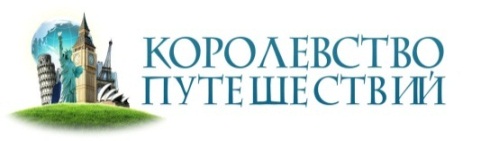 ООО «Королевство путешествий»620014, г. Екатеринбург, ул. Хомякова, д.2, оф.111Тел./факс: (343) 328-30-16 / 377-77-26www.kingtur.ru E-mail: mvt@kingtur.ru1 деньсреда27.03.2019Отправление из Екатеринбурга. Ориентировочное время в пути 27-30 часов.08:00 Встреча группы с гидом на Комсомольской площади. Отправление на автобусе.Автобусная обзорная экскурсия «Разнообразие столицы». Район ВДНХ - это не только одна из самых зеленых зон Москвы, но еще и богатая историческими памятниками и архитектурными ансамблями территория. Здесь соседствуют Ростокинский акведук XVIII века и современная монорельсовая дорога, дворец Шереметьева и Останкинская Телебашня, монумент «Рабочий и колхозница» и гостиница Космос. Прогулка по Выставке достижений народного хозяйства – один из крупнейших выставочных центров мира, территория которого богата архитектурными памятниками советской эпохи. К числу наиболее ярких относятся символ Мосфильма «Рабочий и колхозница», фонтаны «Дружба народов» и «Каменный цветок», уникальные павильоны.Обед.Экскурсия в Центр «Космонавтика и авиация». Масштабная экспозиция, посвященная истории отечественной космической отрасли, состоит из трех разделов: «КБ-1. Космический бульвар», где представлены полноразмерные макеты космических аппаратов, «КБ-2. Конструкторское бюро», которое рассказывает об исследованиях медицины, биологии и астрономии в космической сфере, а также «КБ-3. Космодром будущего», повествующий о современном изучении космоса и развитии технологий, прогнозах футурологов и фантастов.16:00 – 17:00 Трансфер в отель с путевой информацией. Размещение. Ночь в отеле.2 деньчетверг28.03.2019Завтрак. 09:00 Встреча с гидом в холле отеля. Пешеходная Обзорная экскурсия «Сердце Родины». Туристы увидят основные достопримечательности исторического центра Москвы – Красную и Манежную площади, Никольскую улицу и Театральную площадь, дом Пашкова и первый Московский Университет, а также Храм Христа СпасителяЭкскурсия в Государственную Думу Российской Федерации.Государственная Дума — нижняя палата Федерального собрания — парламента Российской Федерации, во время экскурсии по которой школьники познакомятся с её историей, составом, структурой и организацией работы.Обед.Экскурсия по территории Кремля. Московский Кремль – символ России, за краснокирпичными стенами которого находятся резиденция президента и музейный комплекс с ценнейшими экспонатами. Туристы смогут увидеть Большой Кремлевский дворец, Соборную площадь, Царь-пушку и Царь-колокол.Прогулка по Зарядью - крупнейшей парковой зоне в самом центре Москвы, где представлены природные зоны России от тундры до степи. Один из лучших видов на Кремль открывается со смотровой площадки «парящего» моста, который нависает над Москвой-рекой без опор.17:00 Окончание экскурсионной программы.3 деньчетверг29.03.2019Завтрак.10:00 Встреча с гидом в холле отеля. Освобождение номеров.12:00 Загородная автобусная экскурсия в Центр подготовки космонавтов имени Ю. А. Гагарина — главное советское и российское учреждение по подготовке космонавтов. Здесь школьники увидят космические корабли и их макеты, скафандры и снаряжение космонавтов, научное оборудование и личные вещи академика С.П. Королева и Ю.А. Гагарина, а также рабочий кабинет первого космонавта.Обед. К 17:00 трансфер на Комсомольскую площадь.Гостиница10+1Отель «Измайлово Гамма» 3*18600